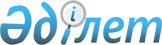 О признании утратившими силу некоторых постановлений акимата Кызылординской областиПостановление акимата Кызылординской области от 5 октября 2022 года № 643. Зарегистрировано в Министерстве юстиции Республики Казахстан 6 октября 2022 года № 30062
      В соответствии со статьей 27 Закона Республики Казахстан "О правовых актах" акимат Кызылординской области ПОСТАНОВЛЯЕТ:
      1. Признать утратившими силу:
      постановление акимата Кызылординской области от 29 августа 2016 года № 568 "О некоторых вопросах концессий и государственно-частного партнерства" (зарегистрировано в Реестре государственной регистрации нормативных правовых актов за № 5596);
      постановление акимата Кызылординской области от 13 апреля 2018 года № 1094 "О внесении изменения в постановление акимата Кызылординской области от 29 августа 2016 года № 568 "О некоторых вопросах концессий и государственно-частного партнерства" (зарегистрировано в Реестре государственной регистрации нормативных правовых актов за № 6280).
      2. Коммунальному государственному учреждению "Управление экономики и финансов Кызылординской области" обеспечить государственную регистрацию настоящего постановления в Министерстве юстиции Республики Казахстан.
      3. Настоящее постановление вводится в действие со дня первого официального опубликования.
					© 2012. РГП на ПХВ «Институт законодательства и правовой информации Республики Казахстан» Министерства юстиции Республики Казахстан
				
      Аким Кызылординской области 

Н. Налибаев
